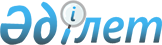 О внесении изменений в Решение Коллегии Евразийской экономической комиссии от 21 апреля 2015 г. № 30 "О мерах нетарифного регулирования"Решение Коллегии Евразийской экономической комиссии от 13 июня 2018 года № 100
      В соответствии со статьей 46 Договора о Евразийском экономическом союзе от 29 мая 2014 года и пунктами 4 и 37 Протокола о мерах нетарифного регулирования в отношении третьих стран (приложение № 7 к Договору о Евразийском экономическом союзе от 29 мая 2014 года) Коллегия Евразийской экономической комиссии решила: 
      1. Внести в Решение Коллегии Евразийской экономической комиссии от 21 апреля 2015 г. № 30 "О мерах нетарифного регулирования" изменения согласно приложению. 
      2. Настоящее Решение вступает в силу по истечении 30 календарных дней с даты его официального опубликования.  ИЗМЕНЕНИЯ, 
вносимые в Решение Коллегии Евразийской экономической комиссии от 21 апреля 2015 г. № 30 
      1. Пункт 3 дополнить абзацем следующего содержания: 
      "Положением о ввозе на таможенную территорию Евразийского экономического союза средств защиты растений и других стойких органических загрязнителей, подлежащих использованию в исследованиях лабораторного масштаба, а также в качестве эталонного стандарта, согласно приложению № 22.". 
      2. В пункте 5 слова "приложению № 22" заменить словами "приложению № 23". 
      3. Сноску в разделе 1.4 приложения № 1 к указанному Решению дополнить абзацем следующего содержания:
      "За исключением ввоза на таможенную территорию Евразийского экономического союза указанных в настоящем разделе средств защиты растений и других стойких органических загрязнителей, упакованных в герметически закрытые ампулы или склянки объемом от 1 до 10 мл (г) и подлежащих использованию в исследованиях лабораторного масштаба, а также в качестве эталонного стандарта.". 
      4. Приложение № 2 к указанному Решению дополнить разделом 2.30 следующего содержания: 
      "2.30. Средства защиты растений и другие стойкие органические загрязнители, подлежащие использованию в исследованиях лабораторного масштаба, а также в качестве эталонного стандарта 
      5. Дополнить приложением № 22 следующего содержания:  ПОЛОЖЕНИЕ 
о ввозе на таможенную территорию Евразийского экономического союза средств защиты растений и других стойких органических загрязнителей, подлежащих использованию в исследованиях лабораторного масштаба, а также в качестве эталонного стандарта  I. Общие положения 
      1. Настоящее Положение с учетом положений пункта 5 статьи 3 Стокгольмской конвенции о стойких органических загрязнителях от 22 мая 2001 года определяет порядок ввоза на таможенную территорию Евразийского экономического союза (далее соответственно – ввоз, Союз) средств защиты растений и других стойких органических загрязнителей, включенных в раздел 2.30 единого перечня товаров, к которым применяются меры нетарифного регулирования в торговле с третьими странами, предусмотренного Протоколом о мерах нетарифного регулирования в отношении третьих стран (приложение № 7 к Договору о Евразийском экономическом союзе от 29 мая 2014 года). 
      Указанные средства защиты растений и другие стойкие органические загрязнители ввозятся на таможенную территорию Союза упакованными в герметически закрытые ампулы или склянки объемом от 1 до 10 мл (г) в количестве, необходимом для их использования в исследованиях лабораторного масштаба, а также в качестве эталонного стандарта (далее – образцы), в том числе при проведении лабораторных исследований и контроля безопасности пищевых продуктов, воды, воздуха, проведении межлабораторных сличительных испытаний, разработке методик выполнения измерений, в рамках выполнения научно-исследовательских работ.
      2. Понятия, используемые в настоящем Положении, применяются в значениях, определенных Протоколом о мерах нетарифного регулирования в отношении третьих стран (приложение № 7 к Договору о Евразийском экономическом союзе от 29 мая 2014 года), международными договорами, входящими в право Союза.
      3. Ввоз на таможенную территорию Союза образцов осуществляется при наличии заключения (разрешительного документа), составленного по форме, утвержденной Решением Коллегии Евразийской экономической комиссии от 16 мая 2012 г. № 45 (далее – заключение (разрешительный документ)).
      4. Заключение (разрешительный документ) представляется таможенному органу государства – члена Союза (далее – государство-член) при прибытии образцов на таможенную территорию Союза, за исключением случаев, указанных в пункте 8 настоящего Положения. 
      5. Ввоз физическими лицами образцов в качестве товаров для личного пользования запрещен.  II. Помещение под таможенные процедуры 
      6. Помещение образцов под таможенную процедуру выпуска для внутреннего потребления осуществляется при представлении таможенному органу государства-члена заключения (разрешительного документа).
      7. Помещение образцов под таможенную процедуру таможенного транзита для их перевозки от таможенного органа в месте прибытия на таможенную территорию Союза до внутреннего таможенного органа осуществляется при наличии заключения (разрешительного документа), выданного для их помещения под таможенную процедуру выпуска для внутреннего потребления.
      8. Не требуется представление таможенному органу государства-члена заключения (разрешительного документа) в случае помещения образцов под таможенную процедуру таможенного транзита для их перевозки от таможенного органа в месте прибытия на таможенную территорию Союза до таможенного органа в месте убытия с таможенной территории Союза. 
      9. Помещение образцов под таможенные процедуры таможенного склада, переработки на таможенной территории, переработки для внутреннего потребления, свободной таможенной зоны, свободного склада, временного ввоза (допуска), беспошлинной торговли, реимпорта, уничтожения, специальной таможенной процедуры и отказа в пользу государства не допускается.  III. Выдача заключения (разрешительного документа) 
      10. Заключение (разрешительный документ) выдается при представлении юридическим лицом (далее – заявитель) в уполномоченный на выдачу заключений (разрешительных документов) орган государства-члена следующих документов: 
      а) проект заключения (разрешительного документа), оформленный в соответствии с методическими указаниями по заполнению единой формы заключения (разрешительного документа) на ввоз, вывоз и транзит отдельных товаров, включенных в единый перечень товаров, к которым применяются меры нетарифного регулирования в торговле с третьими странами, утвержденными Решением Коллегии Евразийской экономической комиссии от 16 мая 2012 г. № 45; 
      б) копия договора (контракта), а в случае отсутствия договора (контракта) – копия иного документа, подтверждающего намерения сторон; 
      в) копия документа о постановке на учет в налоговом органе; 
      г) копия документа, обосновывающего необходимость ввоза конкретного количества образцов для использования в исследованиях лабораторного масштаба, а также в качестве эталонного стандарта. 
      11. В выдаче заключения (разрешительного документа) отказывается при наличии следующих оснований: 
      а) непредставление заявителем документов, предусмотренных пунктом 10 настоящего Положения; 
      б) наличие неполных или недостоверных сведений в документах, представленных заявителем для получения заключения (разрешительного документа); 
      в) иные основания, предусмотренные законодательством государства-члена.". 
      6. В нумерационном заголовке приложения № 22 к указанному Решению цифры "22" заменить цифрами "23". 
					© 2012. РГП на ПХВ «Институт законодательства и правовой информации Республики Казахстан» Министерства юстиции Республики Казахстан
				
      Председатель Коллегии 
Евразийской экономической комиссии

Т. Саркисян 
ПРИЛОЖЕНИЕ 
к Решению Коллегии 
Евразийской экономической комиссии 
от 13 июня 2018 г. № 100  
Наименование товара
Код ТН ВЭД ЕАЭС
Номер в реестре Службы подготовки аналитических обзоров по химии (КАС)
1. Альдрин 
2903 82 000 0

3808 59 000 9
309-00-2
2. Хлордан 
2903 82 000 0

3808 59 000 9
57-74-9
3. Диэлдрин 
2910 40 000 0

3808 59 000 9
60-57-1
4. Эндрин 
2910 90 000 0
72-20-8
5. Гептахлор 
2903 82 000 0

3808 59 000 9
76-44-8
6. Гексахлорбензол 
2903 92 000 0

3808 59 000 9
118-74-1
7. Мирекс 
2903 83 000 0

3808 91 200 0
2385-85-5
8. Камфехлор (токсафен) 
3808 59 000 9
8001-35-2
9. Полихлорированные дифенилы (ПХД), полихлорированные бифенилы (ПХБ) 
2903 99

3824 82 000 0
10. ДДТ (1-1-1трихлор-2,2-бис(n-хлорфенил)этан) 
2903 92 000 0

3808 59 000 9
50-29-3
Примечания к разделу:
1. Для целей настоящего раздела необходимо руководствоваться как кодом ТН ВЭД ЕАЭС, так и наименованием (физическими и химическими характеристиками) товара.

2. Указанные в настоящем разделе средства защиты растений и другие стойкие органические загрязнители, подпадающие под действие приложений А и В Стокгольмской конвенции о стойких органических загрязнителях от 22 мая 2001 года, ввозятся упакованными в герметически закрытые ампулы или склянки объемом от 1 до 10 мл (г) для использования в исследованиях лабораторного масштаба, а также в качестве эталонного стандарта."."ПРИЛОЖЕНИЕ № 22
к Решению Коллегии
Евразийской экономической комиссии
от 21 апреля 2015 г. № 30 